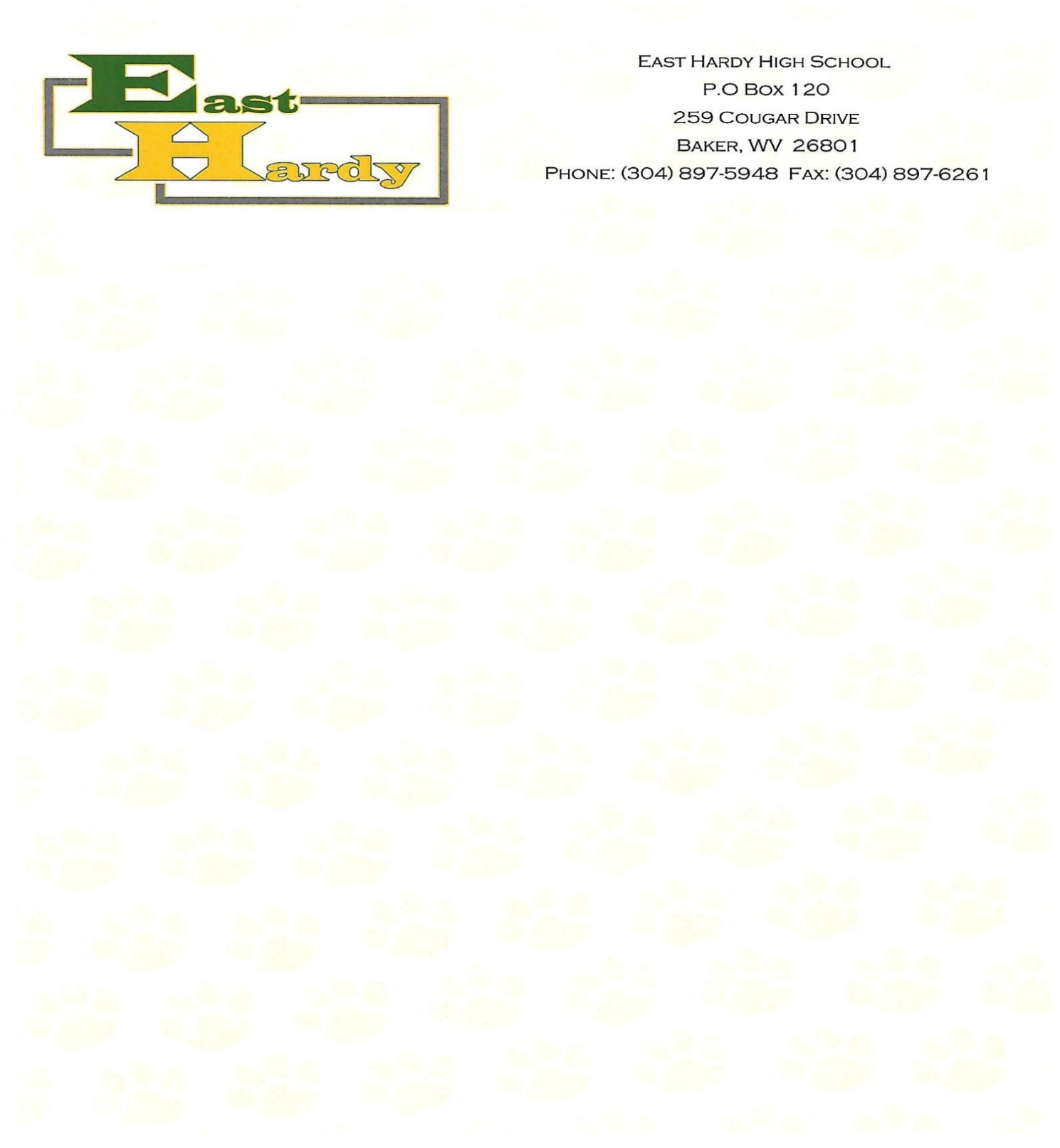 Mrs. Jennifer Strawderman, PrincipalMr. Chad Williams, Assistant PrincipalCollege/Military Visit Verification Form Student Name ___________________________	ID#_________________Place of school/institution of scheduled visit	Name & number of representative to confirm visit	Signature and date of principal/designee verifying prior approval.Signature and date of parent signifying approval.List reason for visit.FOR ANY STUDENT TO BE EXCUSED TO VISIT A COLLEGE CAMPUS, THIS FORM MUST BE COMPLETED.  WITHOUT APPROVAL, THIS ABSENCE COULD BE DETERIMINED AS UNEXCUSED.I authorize the above student to be excused for a visit on __________________________.	(date of absence)______________________		       Approval granted	        Principal/designee & verification date